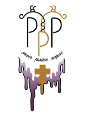 2023 Sponsorship Levels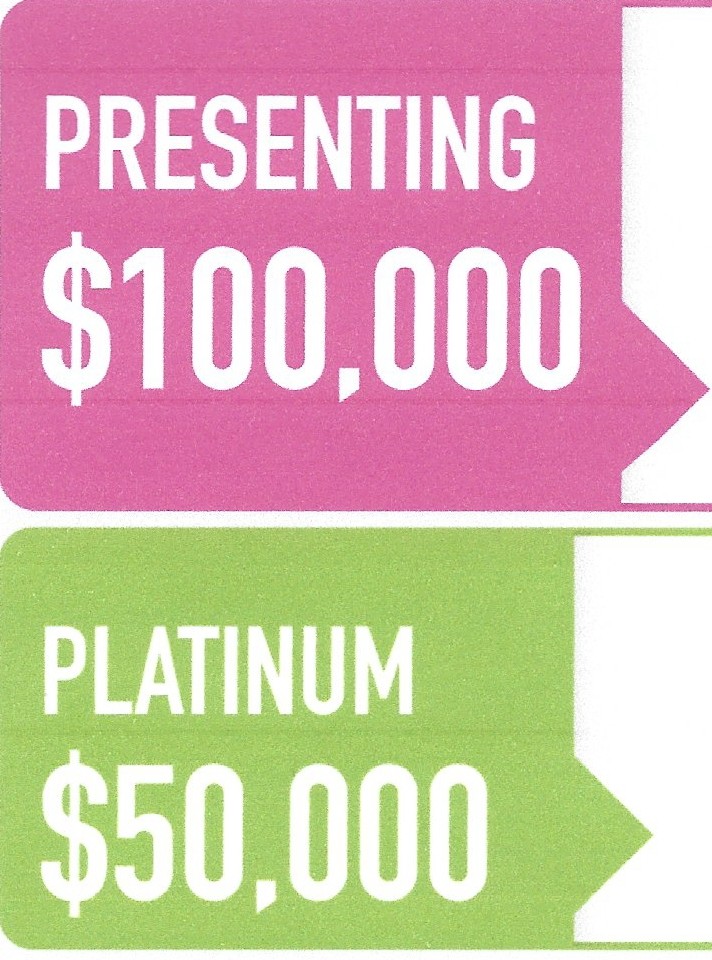 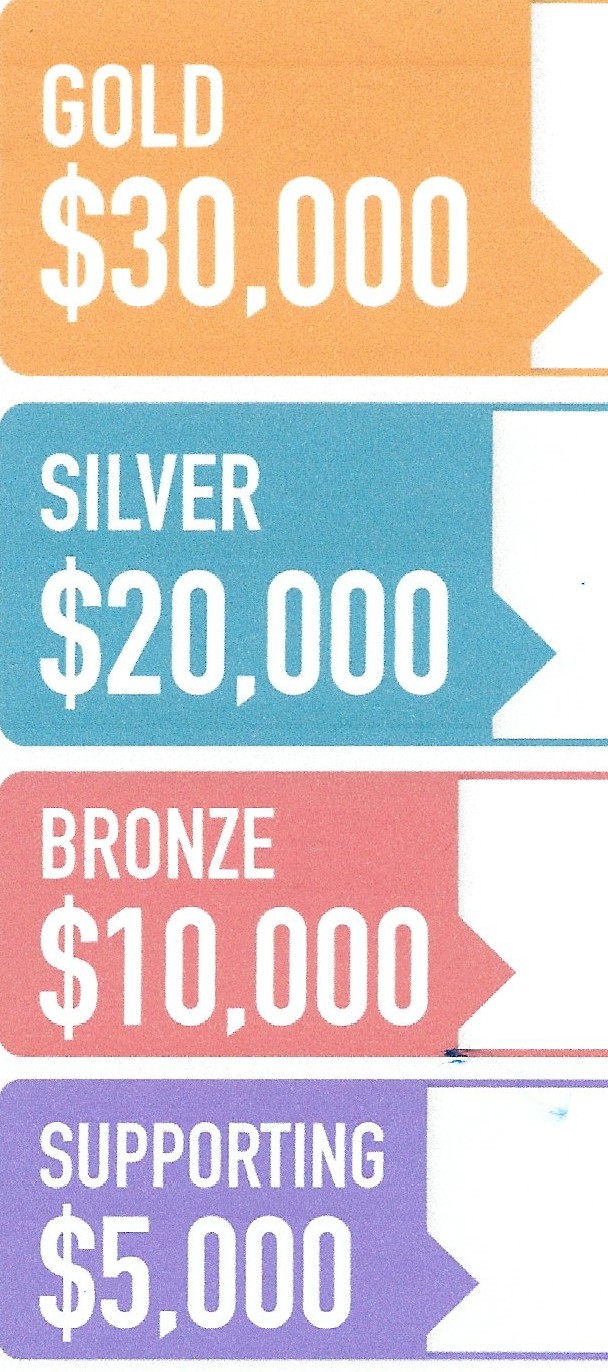 Platinum sponsor at Power Passion Purpose Annual Gala / Retreat2 VIP tables (for 10) at Gala - $10,000 value4 nominations for the Power Passion Purpose Woman of the year Awards3P’s Sister Circle “The BEAUTIES” Memberships for all employeesCustomized corporate chapter eventsPlatinum sponsor with premiere logo placement on all 3P’s signage at eventsEverything in Supporting sponsor levelGold sponsor at Power Passion Purpose Annual Gala / Retreat1 VIP table (for 10) at Gala - $5,000 value3 nominations for the Power Passion Purpose Woman of the year Awards3P’s Sister Circle “The BEAUTIES” Memberships for 100 employeesGold sponsor with premiere logo placement on all 3P’s signage at eventsEverything in Supporting sponsor levelDon't see what you're looking for? Let's talk customizationPlease make all checks payable to:Power Passion Purpose, Inc.Mail to: c/o Tisha Dolby14335 Ella Blvd. #1411Houston, TX 77014CORPORATE MEMBERSHIP PACKAGESLess than 10 employees - $750Less than 25 employees - $1,000Less than 100 employees - $1,500Greater than 100 employees - $5,000For information and questions, please contact:Walter Denson at walter.denson@ppp-inc.org or LaMeka-LeShe Dolby at lameka_leshe.dolby@ppp-inc.org